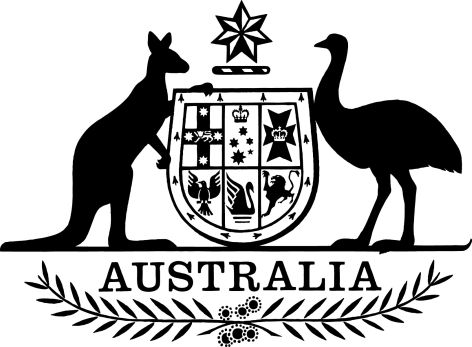 Health Insurance (General Medical Services Table) Amendment (Duration of Attendance) Regulation 2014Select Legislative Instrument No. 194, 2014I, General the Honourable Sir Peter Cosgrove AK MC (Ret’d), Governor-General of the Commonwealth of Australia, acting with the advice of the Federal Executive Council, make the following regulation.Dated 11 December 2014Peter CosgroveGovernor-GeneralBy His Excellency’s CommandPeter DuttonMinister for HealthContents1	Name	12	Commencement	13	Authority	14	Schedules	1Schedule 1—Amendments	2Health Insurance (General Medical Services Table) Regulation 2014	21  Name		This is the Health Insurance (General Medical Services Table) Amendment (Duration of Attendance) Regulation 2014.2  Commencement		This instrument commences on 19 January 2015.3  Authority		This instrument is made under the Health Insurance Act 1973.4  Schedules		Each instrument that is specified in a Schedule to this instrument is amended or repealed as set out in the applicable items in the Schedule concerned, and any other item in a Schedule to this instrument has effect according to its terms.Schedule 1—AmendmentsHealth Insurance (General Medical Services Table) Regulation 20141  Schedule 1 (item 3, column headed “Description”)Omit “at consulting rooms (other than a service to which another item applies) by a general practitioner”, substitute “by a general practitioner at consulting rooms (other than a service to which another item applies), lasting less than 10 minutes,”.2  Schedule 1 (item 23, column headed “Description”)After “lasting”, insert “at least 10 minutes and”.3  Schedule 1 (item 5000, column headed “Description”)Omit “at consulting rooms (other than a service to which another item applies) by a general practitioner”, substitute “by a general practitioner at consulting rooms (other than a service to which another item applies), lasting less than 10 minutes,”.4  Schedule 1 (item 5020, column headed “Description”)After “lasting”, insert “at least 10 minutes and”.